	АДМИНИСТРАЦИЯ 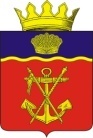  КАЛАЧЁВСКОГО МУНИЦИПАЛЬНОГО РАЙОНАВОЛГОГРАДСКОЙ ОБЛАСТИПОСТАНОВЛЕНИЕот    13.10.2017 г.        №  1084                     Об утверждении порядка предоставления субсидиииз бюджета Калачевского муниципального районаобщественным объединениям, участвующим в охране общественного порядка на территорииКалачевского муниципального районаВ целях обеспечения общественной безопасности и правопорядка на территории Калачевского муниципального района Волгоградской области, на основании ст.ст. 9, 78.1, 86 Бюджетного кодекса Российской Федерации, Федеральных законов от 06.10.2003 N 131-ФЗ "Об общих принципах организации местного самоуправления в Российской Федерации", от 02.04.2014г. №44-ФЗ"Об участии граждан в охране общественного порядка", постановления администрации Калачевского муниципального района Волгоградской области от 07.12.2015г. №1193 «Об утверждении муниципальной программы «Профилактика правонарушений и обеспечение общественной безопасности на территории Калачевского муниципального района на 2016-2018 годы»,руководствуясь Уставом Калачевского муниципального района, постановляю:1. Утвердить прилагаемый Порядок предоставления субсидий из бюджета Калачевского муниципального района общественным объединениям, участвующим в охране общественного порядка на территории Калачевского муниципального района.2. Признать утратившими силу постановление администрации Калачевского муниципального района Волгоградской области от 05.12.2016г. №1028 «Об утверждении порядка предоставления субсидии из бюджета Калачевского муниципального района общественным объединениям, участвующим в охране общественного порядка на территории Калачевского муниципального района».2. Настоящее постановление подлежит официальному опубликованию.3. Контроль исполнения настоящего постановления возложить на первого заместителя Главы администрации Калачевского муниципального района Земскову Н.П.Глава администрации Калачевскогомуниципального района							С.А.ТюринУтвержденпостановлениемадминистрации Калачевскогомуниципального районаот 13.10.2017  N1084Порядокпредоставления субсидии  из бюджета Калачевского муниципального района общественным объединениям, участвующим в охране общественного порядка на территории Калачевского муниципального района1. Настоящий Порядок разработан в соответствии со ст.ст. 9, 78.1, 86 Бюджетного кодекса Российской Федерации, Федеральными законами от 06.10.2003 N 131-ФЗ "Об общих принципах организации местного самоуправления в Российской Федерации", от 02.04.2014г.  №44-ФЗ "Об участии граждан в охране общественного порядка", Уставом Калачевского муниципального района, иными действующими нормативными актами и определяет механизм предоставления субсидий из бюджета Калачевского муниципального района общественным объединениям, участвующим в охране общественного порядка на территории Калачевского муниципального района (далее именуются - субсидии).2. Главным распорядителем средств районного бюджета, направляемых в виде субсидий общественным объединениям, участвующим в охране общественного порядка на территории Калачевского муниципального района, является администрация Калачевского муниципального района.3. Рассмотрение документов на получение субсидий, контроль за соблюдением заявителем условия, целей и порядка их предоставления осуществляется комитетом бюджетно-финансовой политики и казначейства администрации Калачевского муниципального района (далее – Комитет).4. Субсидии из бюджета Калачевского муниципального района предоставляются общественным объединениям, участвующим в охране общественного порядка на территории Калачевского муниципального района на безвозмездной и безвозвратной основе в соответствии с муниципальной программой «Профилактика правонарушений и обеспечение общественной безопасности на территории Калачевского муниципального района на 2016-2018 годы», утвержденной постановлением администрации Калачевского муниципального района Волгоградской области  от 07.12.2015г.№1193.5. Субсидии предоставляются общественным объединениям, участвующим в охране общественного порядка на территории Калачевского муниципального района в пределах ассигнований и лимитов бюджетных обязательств, предусмотренных администрацией Калачевского муниципального района на эти цели, утвержденных решением Калачевской районной Думы "О бюджете Калачевского муниципального района на текущий финансовый год и на плановый период".6. Субсидии предоставляются заявителям при соблюдении следующих условий:осуществление своей деятельности на территории Калачевского муниципального района Волгоградской области;регистрация в Региональном реестре народных дружин и общественных объединений правоохранительной направленности в Волгоградской области и прошедшие данную регистрацию до вступления в силу настоящего Порядка;отсутствие в отношении заявителя процедуры ликвидации и (или) банкротства;отсутствие просроченной задолженности заявителя по налогам и (или) иным обязательным платежам в бюджетную систему Российской Федерации;заключение соглашения о предоставлении субсидии между администрацией Калачевского муниципального района и заявителем (далее именуется – соглашение).Обязательным условием предоставления субсидии, включаемым в соглашение, является согласие заявителя на осуществление Комитетом проверок соблюдения заявителем условий, целей и порядка их предоставления.7. Субсидия должна использоваться общественным объединением, участвующим в охране общественного порядка на территории Калачевского муниципального района на следующие цели:- участие в обеспечении правопорядка в общественных местах, в том числе при проведении массовых общественно-политических, спортивных и культурно-зрелищных мероприятий;- участие в мероприятиях по предупреждению и пресечению правонарушений;- участие в обеспечении безопасности дорожного движения;- участие в организации помощи лицам, пострадавшим от несчастных случаев или правонарушений, а также находящимся в беспомощном состоянии;- участие в поддержании общественного порядка при стихийных ситуациях;- участие в иных мероприятиях, связанных с охраной общественного порядка (например, содействие правоохранительным органам в профилактической работе с лицами, склонными к совершению правонарушений, в том числе по предупреждению безнадзорности и правонарушений несовершеннолетних).8. Предметом использования субсидии могут быть расходы, связанные с материально-техническим обеспечением деятельности общественных объединений, участвующих в охране общественного порядка на территории Калачевского муниципального района, в том числе:- приобретение формы, элементов обмундирования, казачьих атрибутов, удостоверений;- приобретением ГСМ, на цели, предусмотренные пунктом 7 настоящего Порядка;- страхованием жизни и здоровья членов общественных объединений, участвующих в охране общественного порядка на территории Калачевского муниципального района;- оплатой сотовой связи;- приобретением спец. средств индивидуальной защиты и средств связи;- оплатой коммунальных платежей.9.  Для рассмотрения вопроса о предоставлении субсидии общественные объединения, участвующим в охране общественного порядка на территории Калачевского муниципального района представляют в Комитет:9.1. заявление на предоставление субсидии (далее - заявление) по форме согласно приложению N 1 к настоящему Порядку, подписанное командиром общественного объединения и заверенное ее печатью;9.2. выписку из Единого государственного реестра юридических лиц, выданную не позднее, чем за тридцать календарных дней до дня представления заявления;9.3. копию учредительных документов общественного объединения;9.4. копию документа, подтверждающего факт избрания командира общественного объединения;9.5. копию договора с кредитной организацией об открытии операционно-кассового обслуживания;9.6.справку налогового органа об отсутствии (наличии) у общественного объединения, участвующего в охране общественного порядка на территории Калачевского муниципального района налоговой задолженности, выданную не ранее чем за тридцать дней до дня представления заявления;9.7.копию документа (-ов), подтверждающего (-их) численность общественного объединения;9.8. смету расходов на цели, указанные в пункте 7 настоящего Порядка;9.9. копию документа, подтверждающего факт регистрации в Региональном реестре народных дружин и общественных объединений правоохранительной направленности в Волгоградской области;9.10. согласие на обработку персональных данных представляется в случаях и по форме, которые установлены Федеральным законом от 27 июля 2006 г. №152-ФЗ «О персональных данных».Документы, предусмотренные п.п. 9.2., 9.6., 9.9. настоящего Порядка общественные объединения, участвующие в охране общественного порядка на территории Калачевского муниципального района вправе представить указанные документы самостоятельно и не являются обязательными.10. В случае не предоставления документов, предусмотренных п.п. 9.2., 9.6., 9.9. настоящего Порядка Комитет в течение пяти рабочих дней со дня поступления документов, указанных в пункте 9 настоящего Порядка, запрашивает в отношении общественных объединений, участвующих в охране общественного порядка на территории Калачевского муниципального района в порядке межведомственного информационного взаимодействия следующие документы:а).выписку из Единого государственного реестра юридических лиц;б).справку налогового органа об отсутствии (наличии) у общественного объединения, участвующего в охране общественного порядка на территории Калачевского муниципального района налоговой задолженности;в). Документ, подтверждающий факт регистрации в Региональном реестре народных дружин и общественных объединений правоохранительной направленности в Волгоградской области.При представлении указанных документов общественные объединения, участвующие в охране общественного порядка на территории Калачевского муниципального района запрос в порядке межведомственного информационного взаимодействия не осуществляется.Представленная общественными объединениями, участвующими в охране общественного порядка на территории Калачевского муниципального района выписка из Единого государственного реестра юридических лиц, должна быть выдана не ранее чем за 30 календарных дней до дня представления заявления о предоставлении субсидии. В случае представления указанной выписки, выданной ранее установленного срока, Комитет запрашивает ее в порядке межведомственного информационного взаимодействия в сроки, установленные настоящим пунктом.Представленная общественными объединениями, участвующими в охране общественного порядка на территории Калачевского муниципального района справка налогового органа об отсутствии (наличии) у общественного объединения, участвующего в охране общественного порядка на территории Калачевского муниципального района налоговой задолженности, должна быть выдана по состоянию на дату не ранее чем за 30 календарных дней до дня представления заявления о предоставлении субсидии. В случае представления указанной справки, выданной по состоянию на дату ранее установленного срока, Комитет запрашивает ее в порядке межведомственного информационного взаимодействия в сроки, установленные настоящим пунктом.Указанные в настоящем пункте копии документов представляются в администрацию Калачевского муниципального района Волгоградской области с предъявлением оригиналов для сверки либо заверенные в порядке, предусмотренном действующим законодательством Российской Федерации.11. Документы, указанные в пункте 9 настоящего Порядка, представляются одним из способов:в администрацию Калачевского муниципального района Волгоградской области по адресу: 404507, Волгоградская область, г. Калач-на-Дону, ул. Революционная, 158;непосредственно в Комитет по адресу: 404507, Волгоградская область, г. Калач-на-Дону, ул. Октябрьская, 71;В форме электронного документа с использованием Федеральной государственной информационной системы «Единый портал государственных и муниципальных услуг (функций)» (далее именуется – Единый портал) или государственной информационной системы «Портал государственных и муниципальных услуг Волгоградской области» (далее именуется – Региональный портал).Заявления о предоставлении субсидии и документы, подаваемые в форме электронных документов с использованием Единого портала или Регионального портала, подписываются электронной подписью в соответствии с требованиями федерального закона от 06 апреля 2011 г. №63-ФЗ «Об электронной подписи.12. Документы, указанные в пункте 9 настоящего Порядка, представляемые общественными объединениями, участвующими в охране общественного порядка на территории Калачевского муниципального района, за исключением одного экземпляра заявления о предоставлении субсидии и двух экземпляров соглашения, должны быть пронумерованы постранично, прошиты и заверены подписью и печатью (за исключением документов, поданных в электронном виде).13. Общественные объединения, участвующие в охране общественного порядка на территории Калачевского муниципального района в праве подать документы, указанные в пункте 9 настоящего Порядка, лично либо через представителя по доверенности.В случае подачи документов через представителя по доверенности доверенность прилагается.14. Представленные общественными объединениями, участвующими в охране общественного порядка на территории Калачевского муниципального района заявления о предоставлении субсидии регистрируются в администрации Калачевского муниципального района в день приема, в порядке общего делопроизводства, в том числе при подаче:непосредственно в Комитет или администрацию Калачевского муниципального района;в форме электронного документа с использованием Единого портала или Регионального портала.Один экземпляр заявления о предоставлении субсидии с отметкой о регистрации возвращается общественным объединениям, участвующим в охране общественного порядка на территории Калачевского муниципального района (за исключением документов, поданных в электронном виде).В случае подачи документов в электронном виде общественным объединениям, участвующим в охране общественного порядка на территории калачевского муниципального района направляются уведомления в виде электронного сообщения. Если указанные документы (копии документов), направленные в виде электронного документа (пакета документов), получены после окончания рабочего времени администрации калачевского муниципального района, днем их получения считается следующий рабочий день. Если документы получены в выходной или праздничный день, днем их получения считается следующий за ним рабочий день.15. Комитет в течение 20 рабочих дней со дня регистрации заявлений о предоставлении субсидии рассматривает представленные заявителями и полученные в порядке межведомственного информационного взаимодействия документы на соответствие условиям и требованиям, установленным настоящим Порядком, в порядке очередности подачи заявлений;на следующий рабочий день по окончании срока рассмотрения документов готовит и согласовывает проект постановления администрации Калачевского муниципального района Волгоградской области о предоставлении субсидии и включении их в реестр получателей субсидий (далее – Постановление) либо отказ в предоставлении субсидии.16. Основанием для отказа в предоставлении субсидии являются:отсутствие или недостаточность лимитов бюджетных обязательств, доведенных на эти цели в текущем финансовом году, с учетом принятых и неисполненных обязательств на предоставление субсидий в предшествующих финансовых годах в соответствии со сводной бюджетной росписью;несоответствие общественных объединений, участвующих в охране общественного порядка на территории Калачевского муниципального района условиям и требованиям, установленным пунктами 6, 7, 8 настоящего Порядка;представление общественными объединениями, участвующими в охране общественного порядка на территории Калачевского муниципального района документов, указанных в пункте 9 настоящего Порядка, не в полном объеме и (или) оформленных с нарушением требований, установленных настоящим Порядком, и (или) неуполномоченным лицом;наличие недостоверных сведений в представленных документах.Об отказе в предоставлении субсидий общественные объединения ,участвующие в охране общественного порядка на территории Калачевского муниципального района, уведомляются в течение 15 рабочих дней со дня принятия отказа, письмом администрации Калачевского муниципального района Волгоградской области с указанием причин такого отказа, которое вручается под подпись лично, либо представителю по доверенности или направляется заказным письмом.17. Комитет:на следующий рабочий день по окончании срока рассмотрения документов, установленного пунктом 15 настоящего Порядка, формирует реестр получателей субсидий;в течение пяти рабочих дней со дня формирования реестра получателей субсидий доводит до общественных объединений, участвующих в охране общественного порядка на территории Калачевского муниципального района Постановление о предоставлении субсидии;в течение 30 рабочих дней со дня принятия Постановления о предоставлении субсидии готовит Соглашение.18. Администрация Калачевского муниципального района Волгоградской области заключает Соглашение о предоставлении субсидии из бюджета Калачевского муниципального района Волгоградской области с получателем субсидии согласно приложению №2 настоящего Порядка.19. Получатель субсидии несет ответственность в соответствии с законодательством Российской Федерации за недостоверность сведений, представляемых в Комитет и администрацию Калачевского муниципального района Волгоградской области предусмотренных пунктом 9 настоящего Порядка, а также за нецелевое использование бюджетных средств.20. В случае выявления администрацией Калачевского муниципального района Волгоградской области использования субсидии или части субсидии ее Получателем не по целевому назначению, выразившемуся в направлении и использовании ее на цели, отличные от целей ее предоставления, указанных в пункте 7 настоящего Порядка:20.1. Администрация Калачевского муниципального района Волгоградской области в течение 10 дней со дня выявления случая, указанного в абзаце первом настоящего пункта, направляет Получателю субсидии письменное требование о возврате в бюджет Калачевского муниципального района Волгоградской области субсидии в части, использованной на цели, отличные от целей ее предоставления.20.2.Получатель субсидии в течение 20 дней со дня получения требования, указанного в подпункте 20.1. настоящего пункта, возвращает в бюджет Калачевского муниципального района Волгоградской области субсидию в части, использованной на цели, отличные от целей ее предоставления.21. В случае невозврата субсидии ее Получателем в соответствии с пунктом 20.2. настоящего Порядка она подлежит взысканию в порядке, установленном действующим законодательством Российской Федерации.22. В случае нарушения общественным объединением срока предоставления отчета об использовании субсидии, выявления использования субсидии не по целевому назначению администрация Калачевского муниципального района Волгоградской области прекращает предоставление субсидии ее Получателю.23. Не использованные Получателем субсидии в текущем финансовом году остатки средств субсидии подлежат возврату в бюджет Калачевского муниципального района Волгоградской области в течение первых 15 рабочих дней очередного финансового года.24. Настоящий Порядок применяется с начала финансового года, в котором настоящий Порядок утвержден, и действует до окончания срока действия муниципальной программы, указанной в пункте 4 настоящего Порядка.Приложение № 1к Порядку предоставления субсидии  из бюджета Калачевского муниципального района общественным объединениям, участвующим в охране общественного порядка на территории Калачевского муниципального районаЗаявление
на предоставления субсидии  из бюджета Калачевского муниципального района общественным объединениям, участвующим в охране общественного порядка на территории                         Калачевского муниципального районаПрошу рассмотреть вопрос о  предоставлении субсидии  за счет средствбюджета Калачевского муниципального района     Волгоградской области      ______________________________________________________________(наименование организации)_______________________________________________________________в   соответствии  с  Порядкомпредоставления субсидии  из бюджета Калачевского муниципального района общественным объединениям, участвующим в охране общественного порядка на территории Калачевского муниципального районаот ________ 2016 года №________, на цели:___________________________________________________________________________________________________________________________________________________________________________________________________(указать цели)1. Полное и сокращенное наименование общественного объединения:______________________________________________________________________________________________________________________________________________________________________________________________________2. Ф.И.О., рабочий, мобильный телефон командира общественного объединения:__________________________________________________________________(фамилия, имя, отчество)__________________________________________________________________(рабочий телефон, включая код города)      _______________________________________________________________(мобильный телефон)3. Банковские реквизиты общественного объединения:ИНН _________________                       БИК ____________________КПП _________________                       ОКУД ___________________ОКПО ________________                       ОКВЭД __________________ОКАТО _______________                       ОКОГУ __________________ОКОПФ _______________                       ОКФС ___________________Р/сч_______________________________________________________________кор/сч_____________________________________________________________наименование, адрес кредитной организации _______________________________________________________________________________________________________________________________________________________________4. Дата  внесения  записи  в  ЕГРЮЛ  о  государственной  регистрацииюридического лица:      "_______" _____________ _______г.            (число)               (месяц)              (год)5. Адрес (местонахождение) общественного объединения в  соответствии  со  свидетельством  огосударственной регистрации; телефон, факс, e-mailобщественной организации:Адрес: _________________________________________________________________________________________________________________________________Телефон ____________,факс ________________, e-mail __________________6. Ф.И.О.,   рабочий,   мобильный  телефон  главного  бухгалтера  общественного объединения (при наличии):__________________________________________________________________(фамилия, имя, отчество)__________________________________________________________________(рабочий телефон, включая код города)                          _____________________________________________________________________________________________(мобильный телефон)7. Численность общественного объединения __________________________________________________________________8. Сведения о деятельности членов общественного объединения в оказании  содействия  органам внутренних дел (полиции) и иным правоохранительным  органам,  органам государственной  власти  и   органам   местного   самоуправления   на территории Калачевского муниципального района. 9. Общественное объединение гарантирует, что по состоянию на _________ 201_г.:- она  не находится в стадии ликвидации, - у нее отсутствует задолженность по платежам в бюджет любого уровня, - на ее имущество  не наложен арест (не обращено взыскание);- в отношении общественного объединения в соответствии с действующим  законодательством не осуществляются процедуры ликвидации, реорганизации,  банкротства,  ее деятельность   не приостановлена в установленном действующим законодательством порядке.Общественное объединение  несет  установленную  действующим  законодательством  Российской Федерации ответственность за достоверность представленных сведений.Подпись командира общественного объединения:__________________________(Ф.И.О.)М.П.Приложение № 2К Порядку предоставления субсидии  из бюджета Калачевского муниципального района общественным объединениям, участвующим в охране общественного порядка на территории Калачевского муниципального районаСоглашение № ___
о предоставлении субсидии г. Калач-на-Дону						"____" __________ 20__г.Администрация Калачевского муниципального района Волгоградской области, в лице __________________________________________________, действующего на основании Устава,  и ________________________________________________________________________________________________________________________________,(наименование общественного объединения)именуемая в дальнейшем "Получатель", в лице ______________________________________________________________,(Ф.И.О., должность руководителя)действующего на основании ________________________, вместе именуемые "Стороны", руководствуясь Порядком предоставления субсидии  из бюджета Калачевского муниципального района общественным объединениям, участвующим в охране общественного порядка на территории Калачевского муниципального района, утвержденным постановлением администрации Калачевского муниципального района Волгоградской области от_____________ №_______, заключили настоящее Соглашение о нижеследующем:1. Предмет Соглашения1.1. Предметом настоящего Соглашения является предоставление администрацией Калачевского муниципального района Волгоградской области Получателю за счет средств бюджета Калачевского муниципального района  субсидии общественному объединению, участвующему в охране общественного порядка на территории Калачевского муниципального района (далее - субсидия) в _________году.2. Объемы, срок, цели и условия предоставления субсидии2.1.  Размер и сроки предоставления  Получателю субсидии из бюджета Калачевского муниципального района Волгоградской области в целях, изложенных в пункте 7 Порядка предоставления субсидии  из бюджета Калачевского муниципального района общественным объединениям, участвующим в охране общественного порядка на территории Калачевского муниципального района, в соответствии с настоящим Соглашением составляет 250000 (Двести пятьдесят тысяч) рублей.2.2. Перечисление субсидии производится администрацией Калачевскогомуниципального района в соответствии с постановлением администрации Калачевского муниципального района Волгоградской области о предоставлении субсидии Получателю в сумме, указанной в пункте 2.1. настоящего соглашения.  2.3. Субсидия предоставляется получателю при соблюдении им условий, изложенных в пункте 9 заявления на предоставление субсидии  из бюджета Калачевского муниципального района общественному объединению.2.4. Обязательным условием предоставления субсидии является согласие Получателя на осуществление главным распорядителем средств бюджета – администрацией Калачевского муниципального района, органами муниципального финансового контроля проверок соблюдения установленных условий, целей и порядка предоставления субсидии.Указанное согласие выражается Получателем путем подписания им настоящего Соглашения.2.5. Получатель использует субсидию на следующие цели: __________________________________________________________________________________________________________________________________________________________________________________________________________________________________________________________________________________________________________________________________________3. Обязательства Сторон3.1. Администрация Калачевского муниципального района:3.1.1. Перечисляет Получателю субсидию в соответствии с разделом 2 данного Соглашения.3.1.2. Осуществляет контроль за соблюдением Получателем условий настоящего Соглашения.3.1.3. Запрашивает у Получателя информацию, связанную с исполнением настоящего Соглашения.3.1.4. Осуществляет прием предоставленного Получателем отчета об использовании субсидии по форме согласно приложению № 1 к настоящему Соглашению, его утверждение, в случае  отсутствия факта использования Субсидии по нецелевому назначению.3.1.5. Осуществляет проверку соблюдения целей предоставления субсидии Получателем на основании отчетов об использовании субсидии.Проверка соблюдения условий, целей и порядка предоставления субсидии осуществляется органами муниципального финансового контроля в установленном порядке.3.1.6. В течение 10 дней со дня выявления случая использования субсидии Получателем по нецелевому назначению, выразившемуся в направлении и использовании ее на цели, отличные от целей, указанных в пункте 2.5. настоящего Соглашения, направляет Получателю письменное требование о возврате субсидии в бюджет Калачевского муниципального района Волгоградской области в части, использованной на цели, отличные от целей ее предоставления.3.1.7. Прекращает предоставление субсидии в случае выявления использования субсидии по нецелевому назначению, а также в случае нарушения срока предоставления отчета об использовании субсидии.3.2. Получатель:3.2.1. Принимает перечисленную субсидию.3.2.2. Осуществляет использование субсидии на цели, указанные в пункте 2.5. настоящего Соглашения.3.2.3. Представляет в администрацию Калачевского муниципального района Волгоградской области отчет об использовании субсидии ежеквартально до 20 числа месяца, следующего за отчетным, по форме согласно приложению № 1 к настоящему Соглашению.3.2.4. Оформляет документы, подтверждающие использование субсидии на цели, указанные в пункте 2.5.Соглашения.3.2.5. Ведет учет средств субсидии с соблюдением правил ведения бухгалтерского учета.3.2.6. Обеспечивает надлежащее документальное оформление, хранение и содержание в исправном состоянии имущества, приобретенного на средства субсидии.3.2.7. В течение 20 дней со дня получения требования, указанного в подпункте 3.1.6 пункта 3.1 настоящего Соглашения, возвращает субсидию в бюджет Калачевского муниципального района Волгоградской области в части, использованной на цели, отличные от целей ее предоставления.  3.2.8. Возвращает в бюджет Калачевского муниципального района Волгоградской области остатки средств субсидии, не использованные в текущем финансовом году, в течение первых 15 рабочих дней очередного финансового года.4. Ответственность Сторон4.1. Стороны несут ответственность за неисполнение или ненадлежащее исполнение своих обязательств по настоящему Соглашению в соответствии с действующим законодательством Российской Федерации.4.2. В случае нарушения срока возврата суммы полученной субсидии или ее части, установленного пунктами 3.2.7. и 3.2.8. настоящего Соглашения, администрация Калачевского муниципального района Волгоградской области вправе взыскать с Получателя неустойку в размере 0,01% от суммы средств, невозвращенных в установленный срок за каждый день просрочки до момента их полного возврата.4.3. В случае нарушения срока предоставления администрации Калачевского муниципального района Волгоградской области отчетных документов, предусмотренных пунктом 3.2.3.Соглашения, администрация Калачевского муниципального района вправе взыскать с Получателя неустойку за просрочку исполнения обязательств в размере 0,01% от суммы субсидии за каждый день просрочки.4.4. Администрация калачевского муниципального района Волгоградской области не несет ответственносттизанесвоевременное перечисления суммы субсидии в связи с несвоевременным бюджетным финансированием либо его отсутствием.5. Срок действия и изменение Соглашения5.1. Настоящее Соглашение вступает в силу с момента его подписания и действует по ______ 20___г.5.2. Окончание срока действия настоящего Соглашения не влечет за собой окончание срока действия обязательств по представлению отчетов об использовании субсидии.5.3. Настоящее Соглашение может быть расторгнуто по основаниям, предусмотренным действующим законодательством Российской Федерации.5.4. Все изменения вносятся в настоящее Соглашение путем заключения дополнительных соглашений, исполненных в письменной форме, являющихся неотъемлемой частью настоящего Соглашения.6. Заключительные положения6.1. Настоящее Соглашение вступает в силу со дня его подписания Сторонами и действует до момента полного исполнения Сторонами всех обязательств по нему.6.2. Все споры по настоящему Соглашению разрешаются путем переговоров (с обязательным составлением протоколов) или в судебном порядке в соответствии с действующим законодательством Российской Федерации.6.3. Настоящее Соглашение составлено в двух экземплярах, имеющих равную юридическую силу, по одному для каждой из Сторон.6.4. По всем вопросам, не урегулированным в настоящем Соглашении, Стороны будут руководствоваться действующим законодательством Российской Федерации.6.5. В случае невозможности разрешения возникших между Сторонами споров путем переговоров они подлежат рассмотрению в Арбитражном суде.7. Реквизиты и подписи СторонАдминистрация Калачевского 			Получатель:муниципального района 				Волгоградской области:Приложение № 1к Соглашению о предоставлении субсидии  УтверждаюГлава администрации Калачевского муниципального районаВолгоградской области___________________(ФИО)___________________(подпись)"__" _______ 20__г.       М.П.Отчет
об использовании субсидии 
за ________20__г.(период)__________________________________________________________________(наименование народнойобщественного объединения)в соответствии с Соглашением о предоставлении субсидии  представляет сведения об использовании указанной субсидии.Приложение: на ________ листахКомандир общественного объединения _________Главный бухгалтер общественного объединения____________Дата: "__" ________ 20__г.М.П.№п/пНаименование расходов№ и наименование финансового документаРазмер расходов, руб.Итого:Итого:Итого: